UNDERGRADUATE CURRICULUM COMMITTEE (UCC)
PROPOSAL FORM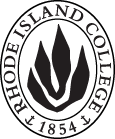 Cover page	scroll over blue text to see further important instructions: [if not working select “COMMents on rollover” in your Word preferences under view] please read these.D. SignaturesChanges that affect General Education in any way MUST be approved by ALL Deans and COGE Chair.Changes that directly impact more than one department/program MUST have the signatures of all relevant department chairs, program directors, and their relevant dean (e.g. when creating/revising a program using courses from other departments/programs). Check UCC manual 4.2 for further guidelines on whether the signatures need to be approval or acknowledgement.Proposals that do not have appropriate approval signatures will not be considered. Type in name of person signing and their position/affiliation.Send electronic files of this proposal and accompanying catalog copy to curriculum@ric.edu to the current Chair of UCC. Check UCC website for due dates. Do NOT convert to a .pdf.D.1. Approvals: required from programs/departments/deans who originate the proposal. THESE may include multiple departments, e.g., for joint/interdisciplinary proposals. A.1. Course or programBPS General Education PRogramBPS General Education PRogramBPS General Education PRogramBPS General Education PRogramReplacing A. 1b. Academic unitPSCEPSCEPSCEPSCEA.2. Proposal typeProgram:  revision  Program:  revision  Program:  revision  Program:  revision  A.3. OriginatorHolly ShadoianHome departmentVice Provost, Undergraduate AffairsVice Provost, Undergraduate AffairsVice Provost, Undergraduate AffairsA.4. Context and Rationale Note: Must include additional information in smart tip for all new programsIn the BPS General Education program (there is a specific Professional Writing category), students currently take FYW 100 AND one from ENGL 230W OR 231W OR 232W, but as we develop more concentrations it would be useful to be able to include the disciplinary writing in the discipline courses they use to fulfil this requirement. So, we would like to add the following after 232W:     “OR any 200-level or higher writing course (WID) related to the specific BPS concentration.”Rationale: This provides the option to use an existing discipline-related writing course (including one already required in a BPS concentration which would then be double counted for BPS Gen Ed credit) or to create a new course targeted to the professional area of the particular BPS concentration. The course (existing or new) will be a WID course selected by the related Dean who serves as the concentration’s BPS Degree Liaison which will have been approved as a WID course by the Writing Board and UCC. This broadens course options for the academic department/school most closely related to the BPS concentration. In addition, this could increase BPS course scheduling opportunities. In the BPS General Education program (there is a specific Professional Writing category), students currently take FYW 100 AND one from ENGL 230W OR 231W OR 232W, but as we develop more concentrations it would be useful to be able to include the disciplinary writing in the discipline courses they use to fulfil this requirement. So, we would like to add the following after 232W:     “OR any 200-level or higher writing course (WID) related to the specific BPS concentration.”Rationale: This provides the option to use an existing discipline-related writing course (including one already required in a BPS concentration which would then be double counted for BPS Gen Ed credit) or to create a new course targeted to the professional area of the particular BPS concentration. The course (existing or new) will be a WID course selected by the related Dean who serves as the concentration’s BPS Degree Liaison which will have been approved as a WID course by the Writing Board and UCC. This broadens course options for the academic department/school most closely related to the BPS concentration. In addition, this could increase BPS course scheduling opportunities. In the BPS General Education program (there is a specific Professional Writing category), students currently take FYW 100 AND one from ENGL 230W OR 231W OR 232W, but as we develop more concentrations it would be useful to be able to include the disciplinary writing in the discipline courses they use to fulfil this requirement. So, we would like to add the following after 232W:     “OR any 200-level or higher writing course (WID) related to the specific BPS concentration.”Rationale: This provides the option to use an existing discipline-related writing course (including one already required in a BPS concentration which would then be double counted for BPS Gen Ed credit) or to create a new course targeted to the professional area of the particular BPS concentration. The course (existing or new) will be a WID course selected by the related Dean who serves as the concentration’s BPS Degree Liaison which will have been approved as a WID course by the Writing Board and UCC. This broadens course options for the academic department/school most closely related to the BPS concentration. In addition, this could increase BPS course scheduling opportunities. In the BPS General Education program (there is a specific Professional Writing category), students currently take FYW 100 AND one from ENGL 230W OR 231W OR 232W, but as we develop more concentrations it would be useful to be able to include the disciplinary writing in the discipline courses they use to fulfil this requirement. So, we would like to add the following after 232W:     “OR any 200-level or higher writing course (WID) related to the specific BPS concentration.”Rationale: This provides the option to use an existing discipline-related writing course (including one already required in a BPS concentration which would then be double counted for BPS Gen Ed credit) or to create a new course targeted to the professional area of the particular BPS concentration. The course (existing or new) will be a WID course selected by the related Dean who serves as the concentration’s BPS Degree Liaison which will have been approved as a WID course by the Writing Board and UCC. This broadens course options for the academic department/school most closely related to the BPS concentration. In addition, this could increase BPS course scheduling opportunities. In the BPS General Education program (there is a specific Professional Writing category), students currently take FYW 100 AND one from ENGL 230W OR 231W OR 232W, but as we develop more concentrations it would be useful to be able to include the disciplinary writing in the discipline courses they use to fulfil this requirement. So, we would like to add the following after 232W:     “OR any 200-level or higher writing course (WID) related to the specific BPS concentration.”Rationale: This provides the option to use an existing discipline-related writing course (including one already required in a BPS concentration which would then be double counted for BPS Gen Ed credit) or to create a new course targeted to the professional area of the particular BPS concentration. The course (existing or new) will be a WID course selected by the related Dean who serves as the concentration’s BPS Degree Liaison which will have been approved as a WID course by the Writing Board and UCC. This broadens course options for the academic department/school most closely related to the BPS concentration. In addition, this could increase BPS course scheduling opportunities. A.5. Student impactMust include to explain why this change is being made?This broadens the options for BPS students and may add more direct experience within their chosen concentration and in their career.This broadens the options for BPS students and may add more direct experience within their chosen concentration and in their career.This broadens the options for BPS students and may add more direct experience within their chosen concentration and in their career.This broadens the options for BPS students and may add more direct experience within their chosen concentration and in their career.This broadens the options for BPS students and may add more direct experience within their chosen concentration and in their career.A.6. Impact on other programs Some departments may consider developing more specific WID courses in their discipline that will serve a BPS program.Some departments may consider developing more specific WID courses in their discipline that will serve a BPS program.Some departments may consider developing more specific WID courses in their discipline that will serve a BPS program.Some departments may consider developing more specific WID courses in their discipline that will serve a BPS program.Some departments may consider developing more specific WID courses in their discipline that will serve a BPS program.A.7. Resource impactFaculty PT & FT: Using existing FT or PT facultyUsing existing FT or PT facultyUsing existing FT or PT facultyUsing existing FT or PT facultyA.7. Resource impactLibrary:NoneNoneNoneNoneA.7. Resource impactTechnologyNoneNoneNoneNoneA.7. Resource impactFacilities:NoneNoneNoneNoneA.8. Semester effectiveFall 2023 A.9. Rationale if sooner than next Fall A.9. Rationale if sooner than next FallA.10. INSTRUCTIONS FOR CATALOG COPY:  Use the Word copy versions of the catalog sections found on the UCC Forms and Information page. Cut and paste into a single file ALL the relevant pages from the college catalog that need to be changed. Use tracked changes feature to show how the catalog will be revised as you type in the revisions. If totally new copy, indicate where it should go in the catalog. If making related proposals a single catalog copy that includes all changes is preferred. Send catalog copy as a separate single Word file along with this form.A.10. INSTRUCTIONS FOR CATALOG COPY:  Use the Word copy versions of the catalog sections found on the UCC Forms and Information page. Cut and paste into a single file ALL the relevant pages from the college catalog that need to be changed. Use tracked changes feature to show how the catalog will be revised as you type in the revisions. If totally new copy, indicate where it should go in the catalog. If making related proposals a single catalog copy that includes all changes is preferred. Send catalog copy as a separate single Word file along with this form.A.10. INSTRUCTIONS FOR CATALOG COPY:  Use the Word copy versions of the catalog sections found on the UCC Forms and Information page. Cut and paste into a single file ALL the relevant pages from the college catalog that need to be changed. Use tracked changes feature to show how the catalog will be revised as you type in the revisions. If totally new copy, indicate where it should go in the catalog. If making related proposals a single catalog copy that includes all changes is preferred. Send catalog copy as a separate single Word file along with this form.A.10. INSTRUCTIONS FOR CATALOG COPY:  Use the Word copy versions of the catalog sections found on the UCC Forms and Information page. Cut and paste into a single file ALL the relevant pages from the college catalog that need to be changed. Use tracked changes feature to show how the catalog will be revised as you type in the revisions. If totally new copy, indicate where it should go in the catalog. If making related proposals a single catalog copy that includes all changes is preferred. Send catalog copy as a separate single Word file along with this form.A.10. INSTRUCTIONS FOR CATALOG COPY:  Use the Word copy versions of the catalog sections found on the UCC Forms and Information page. Cut and paste into a single file ALL the relevant pages from the college catalog that need to be changed. Use tracked changes feature to show how the catalog will be revised as you type in the revisions. If totally new copy, indicate where it should go in the catalog. If making related proposals a single catalog copy that includes all changes is preferred. Send catalog copy as a separate single Word file along with this form.A.10. INSTRUCTIONS FOR CATALOG COPY:  Use the Word copy versions of the catalog sections found on the UCC Forms and Information page. Cut and paste into a single file ALL the relevant pages from the college catalog that need to be changed. Use tracked changes feature to show how the catalog will be revised as you type in the revisions. If totally new copy, indicate where it should go in the catalog. If making related proposals a single catalog copy that includes all changes is preferred. Send catalog copy as a separate single Word file along with this form.A.11. List here (with the relevant urls), any RIC website pages that will need to be updated (to which your department does not have access) if this proposal is approved, with an explanation as to what needs to be revised:A.11. List here (with the relevant urls), any RIC website pages that will need to be updated (to which your department does not have access) if this proposal is approved, with an explanation as to what needs to be revised:A.11. List here (with the relevant urls), any RIC website pages that will need to be updated (to which your department does not have access) if this proposal is approved, with an explanation as to what needs to be revised:A.11. List here (with the relevant urls), any RIC website pages that will need to be updated (to which your department does not have access) if this proposal is approved, with an explanation as to what needs to be revised:A.11. List here (with the relevant urls), any RIC website pages that will need to be updated (to which your department does not have access) if this proposal is approved, with an explanation as to what needs to be revised:A.11. List here (with the relevant urls), any RIC website pages that will need to be updated (to which your department does not have access) if this proposal is approved, with an explanation as to what needs to be revised:A. 12 Check to see if your proposal will impact any of our transfer agreements, and if it does explain in what way. Please indicate clearly what will need to be updated.A. 12 Check to see if your proposal will impact any of our transfer agreements, and if it does explain in what way. Please indicate clearly what will need to be updated.A. 12 Check to see if your proposal will impact any of our transfer agreements, and if it does explain in what way. Please indicate clearly what will need to be updated.A. 12 Check to see if your proposal will impact any of our transfer agreements, and if it does explain in what way. Please indicate clearly what will need to be updated.A. 12 Check to see if your proposal will impact any of our transfer agreements, and if it does explain in what way. Please indicate clearly what will need to be updated.A. 12 Check to see if your proposal will impact any of our transfer agreements, and if it does explain in what way. Please indicate clearly what will need to be updated.A. 13 Check the section that lists “Possible NECHE considerations” on the UCC Forms and Information page and if any apply, indicate what that might be here and contact Institutional Research for further guidance.A. 13 Check the section that lists “Possible NECHE considerations” on the UCC Forms and Information page and if any apply, indicate what that might be here and contact Institutional Research for further guidance.A. 13 Check the section that lists “Possible NECHE considerations” on the UCC Forms and Information page and if any apply, indicate what that might be here and contact Institutional Research for further guidance.A. 13 Check the section that lists “Possible NECHE considerations” on the UCC Forms and Information page and if any apply, indicate what that might be here and contact Institutional Research for further guidance.A. 13 Check the section that lists “Possible NECHE considerations” on the UCC Forms and Information page and if any apply, indicate what that might be here and contact Institutional Research for further guidance.A. 13 Check the section that lists “Possible NECHE considerations” on the UCC Forms and Information page and if any apply, indicate what that might be here and contact Institutional Research for further guidance.NamePosition/affiliationSignatureDateJayashree NimmagaddaInterim Dean, SSW *approved via email1-30-23Marianne RaimondoInterim Dean, School of Business *approved via email1-30-23Earl SimsonDean of FAS*approved via email3/6/2023Jeannine Dingus EasonDean, FSEHD*approved via email1-30-23Justin DiLiberoInterim Dean, SON*approved via email1-30-23Joseph ZornadoChair, COGE*approved by email3/3/2023Jen GirouxAssociate Vice President of Professional Studies and Continuing Education*approved by a-mail3/6/2023